Картотека подвижных игр с мячом для детей 3-4лет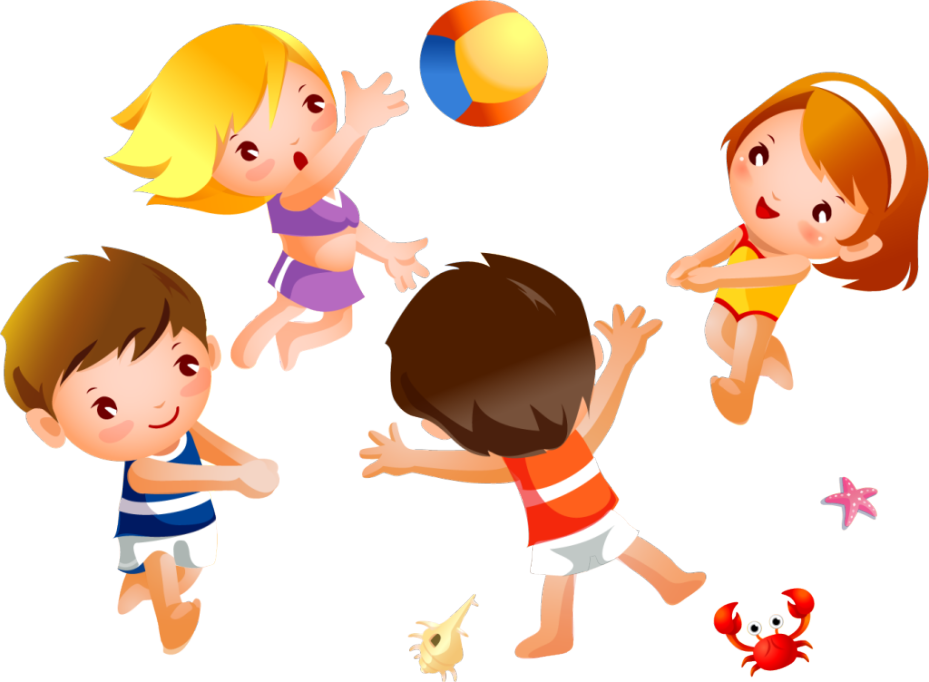 Карточка 1ПОДВИЖНАЯ ИГРА «МЯЧ В КРУГУ»Цель: Совершенствовать навык отталкивания мяча, учить ориентироваться в пространстве, развивать фиксацию взора, активизировать прослеживающую функцию глаза.                                                                                                                          Ход: Дети сидят на корточках на полу, образуя круг. Педагог (взрослый) дает одному из участников игры мяч-Колобок (на нем нарисованы или приклеены глаза, нос, рот) и читает стихотворение.                                                                   Колобок, Колобок,У тебя румяный бок.Ты по полу покатисьИ Катюше (ребятам) улыбнись!По просьбе педагога  («Катенька, покати мячик Диме») девочка прокатывает мяч двумя руками названному участнику. Тот, получив мяч, прокатывает его другому ребенку, которого назвали по имени, и т.д. Правила: Мяч нужно отталкивать посильнее, что бы он докатился до другого участника игры, а также подавать выкатившийся из круга мяч.Карточка 2ПОДВИЖНАЯ ИГРА  «ПРОКАТИ И ДОГОНИ»Цель: Учить катать мяч в прямом направлении, отталкивать его энергично, развивать умение ориентироваться в пространстве, активизировать прослеживающую функцию глаза.Ход: Ребенок с мячом в руках подходит к обозначенному месту (шнур, полоска пластыря, цветной кружочек) и выполняет действия в соответствии со стихотворным текстом.Наш веселый, звонкий мячик (толкает мяч двумя руками)Мы прокатим далеко             (смотрит, куда он покатился),А теперь его догоним.            (бежит за мячом, догоняет его.)Это сделать нам легко!          (поднимает мяч над головой: «Поймал!»)В зависимости от диаметра мяча ребенок может прокатывать его одной рукой, чередуя правую и левую руку, если маленький (диаметром 5-8 см) или двумя руками, если большой (диаметром 18-20 см).Правила: Ребёнок смотрит вперед, прежде чем катит мяч. Не бежит за мячом сразу, а дожидается речевого сигнала.Карточка 3ПОДВИЖНАЯ   ИГРА  «СБЕЙ  КЕГЛЮ»Цель: Развивать элементарные навыки попадания мячом в цель умение энергично отталкивать мяч в заданном направлении, развивать фиксацию взора.Ход: Педагог (взрослый) ставит две-три кегли на расстоянии 1-1,5 м от ребенка,  дает ему большой мяч.Ребенок приседает на корточки, наклоняется, ставит ноги чуть шире плеч в обозначенном взрослым месте (цветной кружок или шнур), прокатывает мяч двумя руками вперед, стараясь сбить кегли. Затем идет за ним, поднимает и возвращается.Педагог (взрослый) сопровождает свой показ такими словами:Посмотри, какие кегли.          (педагог указывает на кегли)Ровно-ровно в ряд стоят!К ним направим мяч умело  (толкает мяч двумя руками)И они уже лежат!                 (обращает внимание на сбитые кегли)Правила: энергично отталкивать мяч двумя руками,  смотреть вперед - на кегли.Карточка 4ПОДВИЖНАЯ ИГРА  «САЛЮТ»Цель: Развивать  ловкость, зрительно – двигательную координацию.Ход: Дети берут мячи разных цветов и свободно располагаются по залу. Взрослый вместе с детьми произносит:Это не хлопушки:Выстрелили пушки.Люди пляшут и поют.В небе - праздничный салют! (дети подбрасывают мячи и ловят их).По сигналу взрослого: «Закончился салют!» дети перестают бросать мячи вверх.Правила: подбрасывать мяч вверх можно только после команды «Салют».Карточка 5ПОДВИЖНАЯ ИГРА  «ВЕСЁЛЫЕ МЯЧИ»Цель: Развивать быстроту реакции, ориентировку в пространстве, зрительно – двигательную координацию.Ход: Дети с мячами в руках выстраиваются  на исходной линии в шеренгу. Педагог произносит слова:Раскатились все мячи, покатились.  (Дети бросают мячи из-за  головы    и бегут за ними). Вот распрыгались мячи, разыгрались. (Прыгают на двух ногах на месте с мячами в руках).Наши яркие мячи, разноцветные мячи.В уголок бегут мячи, убегают.                   Дети бегут на исходную линию.Там попрятались мячи, отдыхают.              Присаживаются на корточки.Правила: действовать согласно тексту стихотворения.Карточка 6ИГРА МАЛОЙ ПОДВИЖНОСТИ «НАЙДИ И ПРОМОЛЧИ»Цель: Развивать ориентировку в пространстве, расширять зрительное поле.Ход: Дети стоят на одном конце зала лицом к воспитателю. Педагог показывает мячик и говорит, что они должны найти его. Тот кто найдет, должен подойти к педагогу, тихо сказать на ухо, где он увидел мячик, и отойти  на свое место, а игра будет продолжаться до тех пор, пока все дети не найдут мячик.Затем педагог предлагает всем  повернуться лицом к стене и закрыть глаза, а сам в это время прячет мячик. По сигналу «Готово!» дети открывают глаза и расходятся по комнате в поисках мячика. В конце игры отмечается тот, кто первый увидел мячик, а также те дети, которые проявили наибольшую выдержку, наблюдательность, сообразительность.Вариант: Кто первый найдет  мячик вместе с воспитателем, прячет его, а дети ищут.Правила: Тот, кто найдет, должен подойти к воспитателю, тихо сказать на ухо, где он увидел мячик, и отойти  на свое место.Карточка 7ПОДВИЖНАЯ ИГРА  «ИГРА В МЯЧ»Цель: Развивать  ловкость, зрительно – моторную координацию.Ход: Взрослый  произносит слова:Кач, кач, кач. ( Дети берут мячи и встают в круг)Поиграть хотим мы в мячИз корзины, где игрушки,Поскорей его достаньИ играть со всеми встаньКач, кач, кач. ( Дети бросают мяч двумя руками вверх и ловят его)Высоко подбросим мяч!           А потом его поймаемИ подбросим снова ввысь.Только мячик наш держись.Кач, кач, кач. ( Бросают мяч двумя руками о пол и ловят его)Мы о пол ударим мяч!  А потом его поймаемИ ударим снова в низ.Только мячик наш держись.Кач, кач, кач.Утомился бедный мяч. ( Дети кладут мячи  в корзину).Закатился в уголок.И тихонечко умолк.Правила: выполнять движения согласно тексту.Карточка 8ПОДВИЖНАЯ ИГРА «ЛОВИ – БРОСАЙ»Цель: Развивать координацию движений, ловкость, фиксацию взора.Ход: Дети стоят в кругу, взрослый — в центре. Он перебрасывает мяч и ловит обратно, говоря: «Лови, бросай, упасть нe давай!».Текст произносит не спеша, чтобы успеть поймать и бросить мяч. Расстояние постепенно увеличивается: от 1 до  и более.Правила: Ловить мяч, не прижимая его к груди; бросать точно взрослому двумя руками в соответствии с ритмом произносимых слов.Усложнение: Дети стоят в парах и перебрасывают мяч друг другу.Карточка 9ИГРОВОЕ УПРАЖНЕНИЕ «ШКОЛА МЯЧА»Цель: Развивать координацию движений, ловкость, прослеживающую функцию глаза.Ход: Школа мяча представляет собой систему упражнений. Упражнения подбираются простые, доступные. Дети выполняют их в определённой последовательности.1. Подбросить мяч вверх и поймать его двумя руками.2. Подбросить мяч вверх, хлопнуть в ладоши и затем поймать его.3. Ударить мяч о землю и поймать его двумя руками.4. Ударить мяч о землю, хлопнуть в ладоши и затем поймать его.5. Ударить мяч о стену (или щит) и поймать его двумя руками (см. рисунок)6. Ударить мяч о стену, хлопнуть в ладоши и затем поймать его.7. Ударить мяч о стену. После того как он упадет на землю и отскочит, поймать его двумя руками.8. Ударить мяч о стену, хлопнуть в ладоши и, когда мяч, упав на землю, отскочит, поймать его.Карточка 10ПОДВИЖНАЯ ИГРА  «СЪЕДОБНОЕ-НЕСЪЕДОБНОЕ»Цель: развивать внимание, умение сосредотачиваться на определенном предмете, быстроту мышления. Научить детей за короткое время делить предметы на две категории: съедобное и несъедобное.Ход: бросайте ребенку мяч и называйте разные слова (существительные). Все, что можно съесть, малыш должен поймать, а «несъедобное» отбросить.Другой вариант игры: перекатываем друг другу мячик просто называя слова на разные темы: любимая еда, напитки, деревья, цветы, домашние и дикие животные, фрукты и овощи и т. д. Таким образом в процессе веселой игры мы значительно расширяем кругозор, ведь взрослые знакомят ребенка с более сложными и неизвестными ребенку предметами, оставляя ему более легкие варианты.Карточка 11ПОДВИЖНАЯ ИГРА  «ГОРЯЧАЯ КАРТОШКА»Цель: учить детей ловить и передавать мяч друг другу с небольшого расстояния.Ход: дети стоят по кругу. По сигналу «горячая картошка» начинают перебрасывать или передавать мяч по кругу. Если ребенок не поймал мяч, то он «обжегся», должен пробежать с мячом круг и вернуться на свое место.Карточка 12ПОДВИЖНАЯ ИГРА   «ПИРАМИДКА»Цель: элементарные навыки попадания мячом в цель (энергично отталкивать мяч в заданном направлении).Ход: из 3-4 пластиковых кубиков строится пирамидка. Малыши, с обозначенного места (цветной кружок или шнур) на расстояния 1,5 м., прокатывает мяч двумя руками вперед, стараясь сбить пирамидку из кубиков.Правила: Следить, чтобы дети энергично отталкивали мяч двумя руками, а не подбрасывал его вперед-вверх. Перед тем как оттолкнуть мяч, приучать детей смотреть на пирамидку. После попадания, предложить малышам самостоятельно составить пирамидку.